TÜRKİYE BİLİMLER AKADEMİSİ (TÜBA) ÜSTÜN BAŞARILI GENÇ BİLİM İNSANLARINI ÖDÜLLENDİRME PROGRAMI (GEBİP) ESASLARI*-**BİRİNCİ BÖLÜMAmaç, Kapsam, Dayanak ve TanımlarAmaçMADDE 1- (1) Bu esasların amacı; üstün nitelikli bilimsel çalışmalarıyla öne çıkan genç bilim insanlarını araştırmalarında ve kendi araştırma gruplarını geliştirmede desteklemek ve ülkemizdeki genç bilim insanlarını üstün başarılı araştırmalara özendirmek olan Üstün Başarılı Genç Bilim İnsanlarını Ödüllendirme programı(GEBİP)’nın uygulanmasına ilişkin usül ve esasları belirlemektir. Kapsam ve dayanakMADDE 2- (1) Bu düzenleme, GEBİP programının, başvuru, değerlendirme aşamalarında ve uygulanması sürecinde uyulacak usul ve esasları kapsar.Bu esaslar, 02/9/1993 tarih ve 497 sayılı Türkiye Bilimler Akademisi Kurulması Hakkında Kanun Hükmünde Kararnamenin 2 nci ve 12 nci maddelerine dayanılarak hazırlanmıştır.Tanımlar ve KısaltmalarMADDE 3-  (1) Bu Esaslarda geçen;a) Aday: GEBİP’e başvuruda bulunan/önerilen genç bilim insanını,b) Akademi: Türkiye Bilimler Akademisini,c) Akademi Başkanı : Türkiye Bilimler Akademisi Başkanını,ç) Akademi Başkanlığı: Türkiye Bilimler Akademisi Başkanlığını,d) Akademi Konseyi: Türkiye Bilimler Akademisi Konseyini,e) Danışman: GEBİP Ödül Sahibinin çalışmalarını değerlendiren Akademi Üyelerini,f) Enstitü: GEBİP Ödül Sahibinin danışmanı olduğu doktora tez öğrencisinin kayıtlı olduğu enstitüyü,g) GEBİP: Üstün Başarılı Genç Bilim İnsanlarını Ödüllendirme Programını,ğ) GEBİP Alan Değerlendirme Komitesi: GEBİP başvurularını alanlarına göre değerlendiren alan uzmanlarından oluşan Komiteyi,h) GEBİP Ana Komitesi: Tüm GEBİP başvurularını değerlendiren Ana Komiteyi,ı) GEBİP Ödül Sahibi: GEBİP kapsamında ödüle layık görülen bilim insanlarını,i) GEBİP Üyesi: Üç yıllık program dönemini bitiren GEBİP Ödül Sahibini,j) Personel : TÜBA’da görevli işgörenleri,k) TÜBA: Türkiye Bilimler Akademisini,ifade eder.İKİNCİ BÖLÜMDuyuru, Başvuru Koşulları, Değerlendirme ve İzlemeDuyuruMADDE 4- (1) Her yıl, GEBİP başvurularının hangi tarihler arasında yapılacağı Akademi Konseyi tarafından tespit edilir.Program başvuruları, ilgili üniversitelere ve kurumlara yazılı olarak duyurulur. Akademinin internet sitesi ile de duyuru yapılır.Başvuru ve KoşullarıMADDE 5- (1) Başvurular, adayların kendileri tarafından yapılabileceği gibi, üniversite Rektörleri ile TÜBA Asli ve Şeref Üyeleri tarafından aday gösterilmek sureti ile de yapılabilir.Başvurular, GEBİP Başvuru Formunun doldurulması ile istenen diğer belgelerin tamamlanarak, belirtilen tarihe kadar Akademi Başkanlığına ulaştırılması ile yapılır. Başvuruda istenen tüm belgelerin bir asıl ve dört dijital kopya olmak üzere beş takım sunulması esastır.Programa aşağıdaki şartları sağlayanlar başvuruda bulunabilirler:Türkiye’de çalışıyor veya bilimsel çalışma/araştırma yürütüyor olmak, yurtdışında yerleşik ise, programa alınmasının uygun görülmesi halinde en geç altı ay içerisinde Türkiye’de çalışmaya/araştırmaya başlayacak olmak,Başvuru tarihinde 39 yaşını doldurmamış olmak,c)   Tüm bilim dallarında çalışan, sağlık bilimlerinde uzmanlık derecesine sahip, diğer bilim dallarında doktora derecesi almış bilim insanı olmak, ç)Fen, mühendislik ve sağlık bilimlerinden başvuranların en az üç uluslararası; sosyal bilimlerden başvuranların en az biri uluslararası olmak üzere en az üç yayını olmak,d) GEBİP Ödül Programına Akademi üyeleri başvuramaz. ****Başvuruda İstenen Belgeler MADDE 6- (1) Başvuruda istenen belgeler (Örnek-1) şunlardır:GEBİP Başvuru Formu (Örnek-2),Adayın Başvuru Dilekçesi,Varsa öneren ilgili üniversitenin rektörü veya aday gösteren Akademi üyesinin yazısı ve “Aday Öneri Formu” (Örnek-3),ç)  Adayın özgeçmişi,Adayın yayın listesi,Adayın önemli bulduğu en az üç, en fazla beş adet uluslararası/ulusal yayının fotokopileri,Yayınlarına yapılan atıfları gösteren belge,Uluslararası/ulusal hakemli dergilere yayımlanmak üzere kabul edilmiş yayınlarının kabul belgelerinin örneği,ğ)  Editörlük yaptıkları yayınların kimlik sayfalarının örneği,Halen yürüyen araştırmalarına ilişkin bilgi,ı) Ödül için sunulan/önerilen****** araştırma projesi ve çalışma programı (ileriye dönük üç yıllık dönem için Türkiye'de yapılacak araştırma programı açıklamaları -çalışma konusu ve hipotezi, gerekçe, süreç, yöntemler, çalışma planı ve takvimi ile bütçeyi, vb. içermelidir),Aday ile ilgili referans mektupları (En az üç kişi). Referans mektupları başvuru dosyasından ayrı olarak Akademi Başkanlığına son başvuru tarihine kadar iletilmelidir.Bir adet renkli fotoğraf,TÜBA’ya sunulan proje Etik Kurul Onay Belgesi gerektiren bir çalışma ise; çalışma yapılan kurumdan/üniversiteden onaylı “Etik Kurul Onay Belgesi”.******Aday Değerlendirme ÖlçütleriMADDE 7- (1) Başvuruların değerlendirilmesinde üç temel kriter esas alınır:a) Adayın akademik özgeçmişi.b) Adayın bağımsız bilimsel araştırmacı niteliği: 1) Uluslararası endekslerce taranan dergilerde çıkan yayınlarının niteliği/düzeyi, 2) Yurtiçinde gerçekleştirilmiş projelerinin nicelik ve nitelik bakımından düzeyi,3) Yurtiçi adresli yayınlarının; nicelik ve nitelik bakımından düzeyi ile tutarlılığı ve çeşitliliği,4)Yurtdışında gerçekleştirilmiş projelerinin nicelik ve nitelik bakımından düzeyi,5) Yurtdışı adresli yayınlarının nicelik ve nitelik bakımından düzeyi ile tutarlılığı ve çeşitliliği,6) Yayınların dayandığı çalışmalarda adayın katkı düzeyi,7) Yayınlarının yer aldığı dergilerin etki faktörleri, aldıkları atıf sayıları, 8) Yayınlarının yapıldıkları alan ve konunun uluslararası bilim çevrelerindeki önemi,c) Adayın önerdiği proje:1) Bilimsel açıdan özgün değeri (Proje önerisindeki mevcut bilim ve/veya problem(ler)i ortaya koyması, bu eksikliklerin giderilmesi veya problemlerin çözümüne yönelik özgün ve yaratıcı/yenilikçi öneriler sunulması ve/veya ilgili bilim alan(lar)ına metodolojik/ kavramsal/ kuramsal olarak özgün katkılarda bulunması),2) Yöntemi (Projede uygulanacak yöntem(ler) ve araştırma tekniklerin ilgili literatüre atıf yapılarak belirgin ve doğru olarak açıklanması ve öngörülen amaçlara ve hedeflere ulaşılması),3) Yapılabilirliği ( Projenin gerçekleştirilmesine yönelik koşulların yeterliliği), 4) Yaygın Etkisi (Projeden nitelikli akademik yayın, patent/tescil, faydalı model, lisans, araştırmacı yetiştirilmesi, yeni proje üretilmesi, farklı bilim alanlarında kullanılabilme v.b. gibi çıktı ve sonuçların elde edilmesi).GEBİP Ana Komitesi ve Alan Değerlendirme Komiteleri MADDE 8- (1) GEBİP başvurularının değerlendirilmesi ve ödül verileceklerin belirlenmesi, Akademi Konseyi’nce oluşturulan GEBİP Ana Komitesi ve GEBİP Alan Değerlendirme Komiteleri tarafından yürütülür.(2) Akademi Konseyince, GEBİP ile ilgili başvuruları değerlendirmek ve sonucunu GEBİP Ana Komitesine sunmak üzere her yıl, her biri en az beş kişiden oluşmak üzere uygun sayıda GEBİP Alan Değerlendirme Komiteleri kurulur. Bu komitelerde tercihen TÜBA üyeleri, GEBİP ödül sahipleri ve alanında uzmanlaşmış bilim insanları yer alır. Akademi Başkanının başkanlığında ve Alan Değerlendirme Komiteleri Başkanları üyesi olmak üzere GEBİP Ana Komitesini oluşturur. Ana Komite, Alan Değerlendirme Komiteleri raporlarının toplu değerlendirmesini yaparak, Akademi Konseyi’ne sunulmak üzere bir rapor hazırlar. Alan Değerlendirme Komiteleri salt çoğunlukla toplanır ve kararlar oy çokluğuyla alınır. Ancak, Ana Komite tüm üyelerin katılımıyla toplanır. Toplantıya katılamayan Alan Değerlendirme Komitesi Başkanı, toplantıya katılamama halinde komite üyelerinden birini görevlendirebilir.  Ödül verilecek bilim insanları, Akademi Konseyi tarafından karara bağlanır. Ön İnceleme ve Başvuruların DeğerlendirilmesiMADDE 9-  (1) Başvurular, istenilen evrakların eksiksiz olup olmadığı konusunda personel tarafından şekil bakımından bir ön incelemeye tabi tutulur. Personel tarafından başvuru koşullarını sağlayan dosyalar alanlarına göre sınıflandırılarak; ilgili Alan Değerlendirme Komiteleri için gerekli hazırlıklar yapılır.Alan Değerlendirme Komitesi, alana uygunluk ve diğer açılardan dosyaları inceler. Adayın başvuru tarihine kadar yapmış olduğu çalışmaların bilimsel düzeyi, referansları bir değerlendirmeye tabi tutulur, her bir aday için üç asil, iki yedek hakem belirlenir.******* Hakemler adayların çalıştığı veya doktora yaptığı üniversitenin dışından belirlenir.(Üç hakemden görüş alınması esastır. Zorunluluk durumunda iki hakem görüşü ile de değerlendirme yapılabilir. Hakemlerden belirlenen bir sürede görüş istenir. Bu sürede görüş alınamaması durumunda yeni hakem tespit edilir)  Alan Değerlendirme Komitesi, hakemlerden gelen görüşler, referanslar ve adayın çalışmaları doğrultusunda mülakata çağırılacak olan adayları belirler.Mülakatlar, Alan Değerlendirme Komitesi tarafından gerçekleştirilir. Alan Değerlendirme Komitesi, hakem ve komite üyelerinin değerlendirmelerine göre aday sıralamasını ve ödüle layık gördüğü bilim insanlarını belirler ve bir rapor ile Ana Komiteye sunar. Ana Komitede, Alan Değerlendirme Komitelerinin raporları ele alınır ve ortak bir rapor hazırlanarak Akademi Konseyine sunulur. Akademi Konseyi tarafından GEBİP Ödülü verilecek olan bilim insanları seçilir.Adayları Değerlendirmede Puanlama ÖlçütleriMADDE 10- (1) Aday Değerlendirme 100 (yüz) tam puan üzerinden yapılır. 100 tam puanın 40 puanı hakem görüşlerine dayalı değerlendirme ve 30 puanı ise Alan Değerlendirme Komite Üyeleri tarafından doğrudan yapılacak değerlendirme için ayrılmıştır. Bu değerlendirmede üyelerin puanlarının ortalaması alınır. Eşit puan alan adaylar için Komite tercih sıralaması yapar.Her Alan Değerlendirme Komitesi, üyelerinin toplanarak birlikte yapacakları değerlendirmeler sonucu ara toplam 70 puan üzerinden 55 eşik puanı ve üstünde puan alanları mülakata çağırır.Mülakatta, Alan Değerlendirme Komite Üyeleri adayları ayrı ayrı 30 puan üzerinden değerlendirir. Komite üyelerinin bir adaya verdikleri puanların toplamının ortalaması alınarak adayın mülakat puanı hesaplanır.Alan Değerlendirme Komitesinin aday için mülakattan önce belirlediği değerlendirme Ara Puanı (70 üzerinden) ile Mülakat puanı (30 üzerinden) toplanarak adayın son değerlendirme toplam puanı belirlenir. Bu toplam puanlara göre Komiteler, adayları sıraya koyarlar ve varsa adaylar hakkında dikkat çeken durumları, edindikleri izlenimleri ve görüşlerini bir rapor halinde belirtirler. Alan Değerlendirme Komitelerinden gelen toplam puanlara göre yapılmış aday sıralamaları ile Komite raporları, GEBİP Ana Komitesi tarafından incelenerek hazırlanacak rapor Akademi Konseyince ele alınarak GEBİP Ödülü verilecekler seçilir.Ödül SüresiMADDE 11-  (1) GEBİP kapsamında ödüllendirilme süresi üç yıldır.İzleme ve DeğerlendirmeMADDE 12***- (1) Ödül verilen genç bilim insanlarının bilimsel etkinlikleri danışman olarak Akademi Konseyince görevlendirilen Akademi üyeleri tarafından izlenir ve değerlendirilir. İlgili alandan Akademi üyesi bulunmaması halinde alanında uzman bilim insanları, Akademi Üyeleri ile birlikte ‘Eş danışman’ olarak Akademi Konseyince görevlendirilir.*****Ödüle hak kazanan bilim insanları en geç her yıl Mayıs ayında olmak üzere yılda bir, o süredeki bilimsel etkinlikleri ve yayınları hakkında TÜBA’ya ve danışmanlarına ayrıntılı bir rapor verirler. Raporlarda; başlangıçta öngörülen planlara uygunluğunun, yapılan bilimsel çalışmaların, bu çalışmaya ilişkin ulaşılan sonuçların, gelinen noktaların, varsa aksamaların ve bunları aşmak için alınan/alınacak önlemlerin belirtilmesi gereklidir. TÜBA’ya ayrıca ödül ödemesini takip eden dönem sonunda (Mayıs-Kasım) harcama raporu ile faturalar gönderilir.Danışmanlar yılda bir kez adayın bilimsel etkinlikleri ile ilgili değerlendirmelerini bir rapor ile (Örnek-4) Akademi Konseyi'ne iletir. Akademi Konseyi, kendisine gelen değerlendirmeleri de göz önünde tutarak, ilgili genç bilim insanının ödülünün sürdürülmesini, durdurulmasını veya sonlandırılmasını karara bağlar. Akademi Konseyi gerek duyarsa ödemeleri neden göstermeksizin her zaman durdurabilir veya sona erdirebilir.ÜÇÜNCÜ BÖLÜMYükümlülükler ve Mali HükümlerÖdül Sahibinin YükümlülükleriMADDE 13- (1) Ödül sahibi, bilimsel çalışmalarını öngörülen süre, amaç, kapsam ve diğer hususlara uygun şekilde yürüterek sonuçlandırır. Çalışmalarda danışmanlık yapacak TÜBA üyesi gerektiğinde yerinde incelemeler yapabilir. Bu durumda ödül sahibi danışmana her türlü bilgi ve belgeyi sağlar. Ödül sahibi çalışmalarında, bilim etiğine uymakla ve ilgili yasa, tüzük ve yönetmeliklere göre gerekli her türlü önlemleri almakla yükümlüdür. Yaptığı bilimsel çalışmalarıyla ilgili her yayınında TÜBA-GEBİP desteğini belirtmek ve yayının bir örneğini TÜBA Başkanlığına vermek zorundadır. Yazışma ve duyurular bildirimde (Örnek-5) yer alan adrese yapılır. Ödül sahibi adres değişikliklerini en geç 10 gün içinde yazılı olarak TÜBA’ya bildirir. Aksi takdirde mevcut adrese yapılan tebligat ödül sahibine yapılmış sayılır.GEBİP Ödül Sahibinin ulusal ya da uluslararası kuruluşlara üye seçilmesi, ödül alması, buluş veya patentinin (v.b.) olması halinde kamuoyuna duyurulabilmesi için elektronik veya yazılı olarak TÜBA’ya bilgi vermesi gerekir.TÜBA-GEBİP kapsamında ödüllendirilen ve desteklenen adaylar çalışmalarında, bilimsel etik ilkelerine ve kurallarına uymakla yükümlüdür.*******ÖdemelerMADDE 14***- (1) Her yıl ödenecek olan GEBİP miktarları Akademi Konseyi tarafından belirlenir.(2) GEBİP Ödülünün ilk taksit ödemesi (yıllık ödeme miktarının yarısı) GEBİP bildirimin imzalanmasından hemen sonra yapılır. Müteakip ödemeler, Kasım ayında mali raporların; ayrıca Mayıs ayında bilimsel raporların gelmesi ve danışman üye ile Akademi Konseyince uygun bulunması üzerine yapılır. Gereğinde danışman üyenin önerisi ve Akademi Konseyi kararı ile ödemeler durdurulabilir. Durdurulan ödemeler bir sonraki dönem için danışmandan gelen rapor olumlu ise Akademi Konseyinin uygun görüş vermesi üzerine, ödenmeyen döneminkiyle birlikte ödenir. Üst üste iki kez olumsuz rapor alan GEBİP Ödül Sahibinin ödülü kesilir. Son dönem (üçüncü dönem) raporu olumsuz gelen ödül sahibinin sonuç raporu da olumsuz değerlendirilirse, GEBİP sonrası desteklerinden faydalanamaz.(3) Ödül Sahibinin bilim insanlarımızın genç araştırmacı yetiştirmelerini teşvik etmek amacıyla, danışmanı oldukları yeterlilik sınavını başarmış, tez aşamasındaki doktora öğrencisi için harcanmak üzere, kendilerine bir ek maddi destek verilir. Bu destek, ilk raporların gelmesi ve danışman üye ile Akademi Konseyince uygun bulunması üzerine yapılır.  Doktora öğrencisinin birden fazla olması durumunda, ek ödenekte bir artış yapılmaz.  Danışmanı oldukları doktora öğrencisi için Ödül Sahiplerinin ek ödenekten yararlanabilmeleri için her dönem Akademiye başvurmaları ve öğrencinin doktora programında bağlı olduğu Enstitüden alacağı öğrencilik belgesi ile danışmanı olduğuna dair belgeyi Akademi’ye ulaştırmaları gerekmektedir.(4) Desteklenen ve henüz destek süresini tamamlamamış olan ödül sahiplerine düzenleyecekleri ulusal ve uluslararası toplantılar için bilimsel toplantı desteği verilir. (5) Akademi Konseyi gerek duyarsa ödemeleri neden göstermeksizin her zaman durdurabilir veya sona erdirebilir.(6) GEBİP Ödül Sahibinin, üç aydan daha uzun süreli yurtdışına gidişlerinde, Akademi Konseyi’nin kararı ile ödül ödemesi dondurulabilir, sonlandırılabilir veya Türkiye’deki bilimsel çalışma ve araştırmalarının devam etmesi halinde Akademi Konseyince ödül ödemesinin devamına karar verilebilir.(7)**** GEBİP Ödül Sahibinin, ödül süreci bitmeden TÜBA Asli veya Asosye üyesi seçilmesi halinde, GEBİP parasal ödülünün yanında, TÜBA Üyeleri için verilen Araştırma Desteğini de kullanabilir.Ödülün KullanılmasıMADDE 15- (1) GEBİP Ödül Sahibi, taksitlerle yapılan ödemelerin 1/4'ünü serbestçe kullanabilir, 3/4'ünü ise belgeleyerek kullanır. Verilen ödülün mutlaka verildiği yılda harcanması gerekmez; bu ödül, ilgili bilim insanının programı bir yıl daha uzatıldığı takdirde takip eden yılda da kullanılabilir. GEBİP Ödül Sahibi, bilimsel toplantılara katılmak, inceleme, araştırma ve uygulama yapmak üzere üç ay kadar (üç ay dahil) yurtdışına TÜBA’ya bilgi vermek suretiyle gidebilir. Üç aydan daha uzun süreli yurtdışına gidişler için, en az iki ay öncesinden TÜBA’ya bilgi verilmesi ve Akademi Konseyi’nin onayı gerekir. GEBİP Ödül Sahibine, projesi ile ilgili aşağıda belirtilen faaliyetler ve harcamalar için ödeme yapılır:a) Laboratuvar ve saha çalışmaları ve benzeri faaliyetler,b)Yurt içinde veya yurt dışında yapılan kongre, sempozyum, seminer ve benzeri bilimsel toplantılara katılmak için 6245 sayılı Harcırah Kanunu hükümlerine göre tahakkuk edecek yol masrafı, gündelik ve konaklama giderleri,c) Türkçe ve yabancı dillerde yayınlanmış kitap, dergi ve benzeri yayınlar ile bilgisayar yazılımlarının edinilmesi ile ilgili giderler,d) Araştırma ve geliştirme faaliyetlerinde çalıştırılan araştırma yardımcısı, sekreter ve benzeri personel giderleri, e) Araştırma için gerekli teçhizat, sarf malzemesi ve hizmet alımları,f)Bilimsel yayın yapmakla ilgili, sayfa ücreti (page charge ) dahil, her türlü ödemeleri.GEBİP Ödül Sahibinin danışmanı olduğu tez öğrencisi/öğrencileri için verilen ek ödenek, iki eşit taksit olarak Ödül Sahibinin ödeneğine eklenecektir. Ek ödeneğin doktora öğrencisi/öğrencileri için harcanması ve Ödül Sahibinin dönem sonlarında harcama belgelerini, diğer belgelerle birlikte Akademiye sunması beklenmektedir. Ek ödenek, bir harcama pusulası (Örnek-6) ile öğrenciye de ödenebileceği gibi, öğrencinin araştırma programıyla ilgili faaliyet ve harcamalarda kullanılabilir. Bu ödemeler aşağıda belirtilen faaliyet ve harcamalar için kullanılır:a) Laboratuvar ve saha çalışmaları ve benzeri faaliyetler,b)Yurt içinde veya yurt dışında yapılan kongre, sempozyum, seminer ve benzeri bilimsel toplantılara katılmak için 6245 sayılı Harcırah Kanunu hükümlerine göre tahakkuk edecek yol masrafı, gündelik ve konaklama giderleri,c) Türkçe ve yabancı dillerde yayınlanmış kitap, dergi ve benzeri yayınlar ile bilgisayar yazılımlarının edinilmesi ile ilgili giderler,d) Araştırma için gerekli teçhizat, sarf malzemesi ve hizmet alımları,f)Bilimsel yayın yapmakla ilgili, sayfa ücreti (page charge ) dahil, her türlü ödemeler.Bilimsel Toplantı DesteğiMADDE 16- (1) GEBİP ödülü ile desteklenen ve henüz destek süresini tamamlamamış olan araştırmacıların, uluslararası nitelikteki bilimsel çalışmaları kapsamında düzenleyecekleri ulusal ve uluslararası toplantılara destek verilir. Bilimsel toplantı desteği için verilecek tavan destek miktarı ve sayısı, Akademi'nin yıllık bütçesinde yer alan ödeneğin olanakları çerçevesinde her yıl Akademi Konseyi tarafından belirlenir. (2) Başvurular, Bilimsel Toplantı Desteği Başvuru Formu ile yapılır. (Örnek-7) Başvurular, Akademi Konseyinin takip eden ilk toplantısında görüşülür ve destek miktarı belirlenir.  Başvuru sahibine yazılı olarak bildirilir.(3) Destek; toplantılar için hazırlanması gereken malzemenin (kitap, toplantı duyuruları, broşür, program duyuruları vb.) basımı; başka bir kurum tarafından desteklenmemesi durumunda toplantı için uygun toplantı salonu kira harcamaları; başka bir kurum tarafından karşılanamadığında, toplantıya davet edilecek olan bilim insanlarının yol ve konaklama harcamaları; 6245 sayılı Harcırah Kanunu ilgili maddelerine uygun olacak şekilde GEBİP ödül sahibinin toplantı için görevlendireceği kendi grubundan araştırıcılarının yol ve konaklama giderleri için yapılır. Ödemeler, yapılan harcamaya ilişkin faturaların asılları TÜBA’ya ulaştırıldıktan sonra yapılır.(4) Bu kapsamda desteklenen araştırıcılar aynı yıl içinde ikinci kez başvuramazlar.DÖRDÜNCÜ BÖLÜMÖdül Programı Sonrası Destekler ve GEBİP Üyeleriyle İlişkilerÖdül Sonrası Bilimsel Etkinliklere Katılma DesteğiMADDE 17- (1) GEBİP bittikten sonraki beş yıl boyunca Akademi desteğinin devamı olarak, yılda bir kez yurtdışı ve bir kez yurtiçi bilimsel toplantılara ve etkinliklere katılım desteği sağlanır. Katılım için bilimsel etkinliklerde çağrılı konuşma yapmak, bildiri sunmak, panelist ya da oturum yöneticisi olmak, toplantının düzenlenmesinde görev almak gereklidir.(2) Bu destek bilimsel etkinliğin yapıldığı yere gidiş/dönüş yol giderlerini, kayıt ücretlerini ve konaklama ödemelerini kapsar. Bilimsel etkinliklere katılacak kişilere verilecek en yüksek destek miktarı yurtiçi, Avrupa ülkeleri ve uzak ya da deniz aşırı ülkeler (örneğin ABD ve Uzakdoğu) için ayrı olmak üzere her yıl Akademi Konseyi tarafından belirlenir. Ödemeler, yapılan harcamaya ilişkin faturaların asılları TÜBA’ya ulaştırıldıktan sonra yapılır. Ödül Sonrası GEBİP Üyeleri ile İlişkilerMADDE 18- (1) Üç yıllık program döneminin sonrasında GEBİP Üyesi, Akademi Faaliyetleri çerçevesinde gerçekleştirilecek her türlü faaliyetlere davet edilebilir. Ayrıca, TÜBA’yı temsilen yurtiçi ve yurtdışı bilimsel etkinliklere katılımları sağlanabilir. Akademi Başkanlığı bünyesinde oluşturulacak kurul, altkurul, komite ve çalışma gruplarında görev alabilirler. BEŞİNCİ BÖLÜMÇeşitli ve Son HükümlerYürürlükten Kaldırma MADDE 19- (1) 17.03.2001 tarih ve 82 nolu Akademi Konseyi toplantısında kabul edilen “Üstün Başarılı Genç Bilim insanlarını Ödüllendirme Programı (GEBİP) Esasları”, 30.06.2007 tarih ve 162 nolu Akademi Konseyi Toplantısında kabul edilen “Üstün Başarılı Genç Bilim insanlarını Ödüllendirme Programı (GEBİP) Alan Değerlendirme Komitelerinde Adayları Değerlendirmede Puanlama Ölçüt ve Esasları”, 09.02.2008 tarih ve 170 nolu Akademi Konseyi toplantısında kabul edilen  “Üstün Başarılı Genç Bilim İnsanlarını Ödüllendirme Programı (GEBİP) Kapsamında Bilimsel Toplantı Desteği Esasları”, ile 28.06.2005 tarih ve 138 nolu Akademi Konseyi toplantısında kabul edilen Üstün Başarılı Genç Bilim insanlarını Ödüllendirme Programı (GEBİP) Ödül Sahibi Bilim İnsanları ile Sürdürülecek İlişkiler ile İlgili Esaslar” yürürlükten kaldırılmıştır.Yürürlük MADDE 20- (1) Bu Esaslar, Akademi Konseyince kabul edildiği tarihte yürürlüğe girer.Yürütme MADDE 21 – (1) Bu esasların hükümlerini TÜBA Başkanı yürütür.*Akademi Konseyi’nin 20/06/2013 tarih ve 228 sayılı toplantısında kabul edildi.**Akademi Konseyi’nin 19/09/2014 tarih ve 244 sayılı toplantısında yeniden kabul edildi.*** Akademi Konseyi’nin 30/04/2015 tarih ve 251 sayılı toplantısında değiştirilmiştir. **** Akademi Konseyi’nin 28/8/2015 tarih ve 255 sayılı toplantısında kabul edilmiştir.***** Akademi Konseyi’nin 28/8/2015 tarih ve 255 sayılı toplantısında değiştirilmiştir.****** Akademi Konseyi’nin 10/11/2016 tarih ve 270 sayılı toplantısında değiştirilmiştir.******* Akademi Konseyi’nin 08/12/2016 tarih ve 271 sayılı toplantısında değiştirilmiştir.Örnek - 2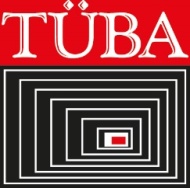 ÜSTÜN BAŞARILI GENÇ BİLİM İNSANLARINIÖDÜLLENDİRME PROGRAMI(GEBİP)Başvuru Formu*******Başvuru Tarihi : ......../....../ 20..*A : Kendisi Başvuran	B : TÜBA Üyesinin Önerisi	C : Üniversite Önerisi 11) Eğitim ve Akademik Unvanları:20) Doktora Sonrası Türkiye’deki bir araştırma kurumu, üniversite, projede v.b. aldığınız aktif görevleri belirtiniz.21) Daha önce almış olduğunuz Ödül(ler) var mı? Varsa Belirtiniz:22) Akademik Çalışma ve Projeleriniz için Maddi Destek Aldınız mı? Aldınız İse Proje(ler) ve Tutar(lar)ı Belirtiniz:23) TÜBA’ya Önerdiğiniz Proje İçin Maddi Destek Aldınız mı? Aldınız İse Belirtiniz: 24) Halen Yapmakta Olduğunuz Çalışmalar:25) Geçmişteki En Önemli Çalışmalarınız:26) Varsa Kazanılmış Bilimsel Burslar:27) Ulusal ve/veya Uluslararası Kuruluşlara Üyelikler:28) Ulusal ve/veya Uluslararası Bilimsel Dergilerde Görevler:*29) Ulusal ve/veya Uluslararası Bilimsel Dergilerde Hakemlik:*Varsa Editörlük yaptığınız yayınların kimlik sayfalarını ekleyiniz.30) Yayınlarınızın Listesi* (Ayrıca verilebilir)En önemli yayınlarınızın (en az üç, en fazla beş uluslararası yayının fotokopilerinin gönderilmesi gerekmektedir. Yayınlarınıza yapılan atıfları gösterir belgede bildirilen atıf sayılarını bu sayfada vereceğiniz yayın listenizde ilgili yayının hizasında ayrıca belirtiniz.* Uluslararası Hakemli Dergilere kabul edilmiş eserlerinin kabul belgelerini ekleyiniz. Yayın listesini yazarak ya da ayrıca verebilirsiniz.31) Bilimsel Referanslar:** Referans mektupları, kapalı zarf içinde, son başvuru tarihinde Akademi Başkanlığında olacak şekilde doğrudan postalanacaktır.32) Ödül için Sunulan/Önerilen Üç Yıllık İleriye Dönük Araştırma Proje Önerisi Ve Çalışma Programı: (başvuru formunda veya ayrıca verilebilir)Ayrıca, ileriye dönük üç yıllık dönem için Türkiye'de yapılacak araştırma programı açıklamaları -çalışma konusu ve hipotezi, gerekçe, süreç, yöntemler, çalışma planı ve takvimi ile bütçeyi, vb. içermelidir 33) Eklemek İstediğiniz Bilgiler: Başvuruda İstenen BelgelerGEBİP Başvuru Formu,Adayın Başvuru Dilekçesi,Varsa öneren ilgili üniversitenin rektörü veya aday gösteren Akademi üyesinin yazısı ve “Aday Öneri Formu”,Adayın özgeçmişi (ayrıca verilecek),Adayın yayın listesi (başvuru formunda veya ayrıca verilebilir),Adayın önemli bulduğu en az üç, en fazla beş adet uluslararası/ulusal yayının fotokopileri,Yayınlarına yapılan atıfları gösteren belge,Uluslararası/ulusal hakemli dergilere yayımlanmak üzere kabul edilmiş yayınlarının kabul belgelerinin örneği,Editörlük yaptıkları yayınların kimlik sayfalarının örneği,Halen yürüyen araştırmalarına ilişkin bilgi,Ödül için sunulan/önerilen üç yıllık ileriye dönük araştırma proje önerisi ve çalışma programı (Ayrıca, ileriye dönük üç yıllık dönem için Türkiye'de yapılacak araştırma programı açıklamaları -çalışma konusu ve hipotezi, gerekçe, süreç, yöntemler, çalışma planı ve takvimi ile bütçeyi, vb. içermelidir,) (başvuru formunda veya ayrıca verilebilir),Ödül için sunulan/önerilen proje Etik Kurul Onay Belgesi gereken bir çalışma ise; çalışma yapılan kurumdan/üniversiteden onaylı “Etik Kurul Onay Belgesi,Aday ile ilgili referans mektupları (En az üç kişi). Referans mektupları başvuru dosyasından ayrı olarak kapalı zarf içerisinde Akademi Başkanlığına son başvuru tarihine kadar iletilmelidir.Bir adet renkli fotoğrafBaşvuruda istenen tüm belgelerin “bir asıl ve dört dijital kopya” olmak üzere beş takım sunulması esastır. Başvurular, son başvuru tarihine kadar Piyade Sok. No:27, 06690 Çankaya/Ankara adresinde olacak şekilde gönderilmelidir.Başvuru koşullarından herhangi birini sağlamayan, belgeleri tam olmayan ve son başvuru günü mesai bitiminden sonra gelen başvurular işleme konulmaz. ****** Akademi Konseyi’nin 10/11/2016 tarih ve 270 sayılı toplantısında değiştirilmiştir.…./…./20..TÜRKİYE BİLİMLER AKADEMİSİ BAŞKANLIĞINA,	Türkiye Bilimler Akademisi Üstün Başarılı Genç Bilim İnsanlarını Ödüllendirme Programı Esasları kapsamında aşağıda belirtilen bilim insanının / insanlarının önerilmesi* / önerilmeleri* uygun bulunmuştur. 	Gereğini saygılarımla arz ederim.Ad-SoyadUnvanİmza ve TarihEk: Önerilenle/Önerilenlerle İlgili Bilgiler       Başvuru formu/formları* Aday önerildiği takdirde öneren tarafından doldurulacaktır.ÖNERİLEN ADAY İLE İLGİLİ BİLGİLER*(Önerilen Her Aday İçin Öneren Tarafından Verilecek Bilgiler)Soyadı, Adı:Doğum tarihi, ay, gün ve yıl:Eğitimi ve Akademik Unvanları:Şimdiki görev(ler)i:Geçmişteki en önemli görev(ler)i:Bugüne kadar yayınlanmış en önemli bilimsel yapıtları ve bunların bilime katkıları belirtilecek. (Katkıya ilişkin açıklama yapmak koşuluyla kitap veya bir kitaba katkı da olabilir.)* Aday önerildiği takdirde öneren tarafından doldurulacaktır.Öneren Kişi veya Kuruluşun Adayı Ödüllendirme Programına Önerme GerekçesiGEBİPDANIŞMAN DEĞERLENDİRME FORMUGEBİP Ödülü Sahibi:					Danışman:Ödülün Başlama Tarihi:Araştırma Projesinde sunulan takvime göre gerçekleşen işlemler ve sonuçlanan çalışmalar:Projede görülen aksaklıklar? Varsa nedenleri ve çözüm önerileri nelerdir?Bundan sonraki dönemde planlanan çalışmalar:Ödül sahibinin bu dönemdeki yayınları:Ödül sahibinin yayınlarına (son dönemde) yapılan atıflar:Ödül sahibinin yeni proje önerileri var mı?Ödül ve/veya Patentleri:Verilen ödülün  ikinci veya üçüncü yılda devamını uygun buluyor musunuz?Cevabınız "olumsuz" ise nedenlerini yazınız:Dönem sonu ödül sahibi ile ilgili görüşlerinizi yazınız:TÜRKİYE BİLİMLER AKADEMİSİÜSTÜN BAŞARILIGENÇ BİLİM İNSANLARINI ÖDÜLLENDİRME PROGRAMI BİLDİRİMİBu bildirim TÜBA tarafından GEBİP Ödülü verilen genç bilim insanlarının çalışmalarının yürütülmesiyle ilgilidir.GEBİP ÖDÜL SAHİBİNİN*Adı ve Soyadı 	: Unvanı			:T.C. Kimlik No 	:Çalıştığı Kurum	:Çalışma Alanı		:Adres 			:Tel(ev)  :                               		Tel(cep) :          		  	 Tel(iş) : 		       Belgegeçer :e-posta :T.C.Ziraat Bankası’nda kendi adlarına hesap açtırarak, aşağıda istenen bilgileri doldurmaları gerekmektedir.Banka Hesabının Açıldığı İl		:Banka Hesabının Açıldığı Şube	:Banka Hesap No 			:IBAN No				:*Forma Eklenecek Belge : -T.C. Vatandaşı Ödül sahipleri için Nüfus Cüzdanının, çalışmanın yapıldığı kurumdan onaylı arkalı önlü fotokopisi.-Yabancı uyruklu Ödül sahipleri için Pasaportun ve Türkiye Vizesinin süresini belirten sayfaları ile kimlik bilgilerinin yer aldığı sayfaların, çalışmanın yapıldığı kurumdan onaylı fotokopisi.ÇALIŞMALARA DANIŞMAN SEÇİLEN TÜBA ÜYESİ:Akademi tarafından daha sonra belirlenerek GEBİP Ödülü sahibine bildirilir.GEBİP Ödül Sahibinin GörevleriGEBİP Ödülü alan genç bilimci, bilimsel çalışmalarını öngörülen süre, amaç, kapsam ve diğer hususlara uygun şekilde yürüterek sonuçlandırır.Çalışmalarda danışmanlık yapacak TÜBA üyesi gerektiğinde yerinde incelemeler yapabilir. Bu durumda GEBİP Ödülü alan genç bilim insanı danışmana her türlü bilgi ve belgeyi sağlar.GEBİP Ödülü alan genç bilim insanı çalışmalarında, bilim etiğine uymakla ve ilgili yasa, tüzük ve yönetmeliklere göre gerekli her türlü önlemleri almakla yükümlüdür.Yabancı uyruklu GEBİP Ödül Sahibinin, program süresince, araştırma yaptığı kurumun bulunduğu il sınırları dâhilinde muhtara kayıt yaptırması ve belgeyi bildirim ile TÜBA’ya göndermesi gerekmektedir.Gelişme RaporlarıGEBİP Ödülü alan genç bilimci, ödül süresince, her yıl aşağıda belirtilen tarihlerde raporlarını TÜBA Başkanlığına verir.Raporun teslim tarihi: 15 Kasım ........Raporun teslim tarihi: 15 Mayıs .........Raporlarda bilimsel çalışmalarda yapılanların, ulaşılan sonuçların, gelinen noktaların, bilimsel çalışmaların başlangıçta öngörülen planlara uygunluğunun, varsa aksamaların ve bunları aşmak için alınan veya alınacak önlemlerin yer alması gereklidir. Raporlar üç kopya verilir. GEBİP Ödülünün ÖdemeleriGEBİP Ödülünün ilk taksit ödemesi (yıllık ödeme miktarının yarısı) bu bildirimin imzalanmasından hemen sonra yapılır. İkinci taksit ödemesi ve müteakip ödemeler, bu raporların gelmesi ve danışman üye ile Akademi Konseyince uygun bulunması üzerine yapılır. Gereğinde danışman üyenin önerisi ve Akademi Konseyi kararı ile ödemeler durdurulabilir.………. ödenecek miktar yıllık ………………. dır. Bu miktarın ilk yarısı Ödül'ün başlangıcı ile birlikte ödenir. İkinci yarısı 1. Raporun, çalışmaların danışman tarafından değerlendirilmesinden sonra ödenir.Akademi Konseyi gerek duyarsa ödemeleri neden göstermeksizin her zaman durdurulabilir veya sona erdirebilir.İkinci RaporGEBİP Ödülü alan genç bilim insanı bilimsel çalışmalarının tüm yönlerini ve ulaşılan sonuçlarını kapsayan ikinci raporu, Madde 3'de belirtilen tarihte (………………..) Akademi Başkanlığına 1 kopya (harcama raporu ile birlikte), danışmana bir kopya olarak vermekle yükümlüdür.GEBİP Ödülünün KullanılmasıGEBİP Ödülü alan genç bilim insanı, taksitlerle yapılan ödemelerin 1/4'ünü serbestçe kullanabilir, 3/4'ünü ise bilimsel çalışmalarının sarf malzemeleri, her türlü hizmet alımı, makine, teçhizat, onarım, yurtiçi ve yurtdışı kongre katılım harcamaları için belgeleyerek kullanır. Yayım HaklarıGEBİP Ödülü alan genç bilimci bildirimi yaptığı bilimsel çalışmalarıyla ilgili her yayınında TÜBA/GEBİP Programı desteğini belirtmek ve yayının bir örneğini TÜBA Başkanlığına vermek zorundadır.Bu Bildirimin SüresiBu bildirimin süresi ........................ tarihinde başlar ve ...................... tarihinde sona erer. Adres Değişikliği: Yazışma ve duyurular yukarda yer alan adrese yapılır. Adres değişikliği 10 gün içinde bildirilir. Bildirilmediği durumlarda eski adrese tebligat yapılmış sayılır.İşbu metinde yer alan hususları kabul ediyorum. TÜBA-GEBİP Ödüllendirme Programı Esaslarını okudum ve belirtilen sürede, belirlenen koşullarda bilimsel çalışmalarım için kullanmayı yükümlendiğimi beyan ederim.  (Her bir sayfaya paraf atılması gereklidir.)GEBİP Ödül Sahibinin,Adı, Soyadı			: İmza:				:Tarih				:Örnek - 6HARCAMA PUSULASIÜSTÜN BAŞARILI GENÇ BİLİM İNSANLARINI ÖDÜLLENDİRME PROGRAMI (GEBİP) PROGRAMI KAPSAMINDA BİLİMSEL TOPLANTI DESTEĞİ BAŞVURU FORMUONAYBaşvuranın:Başvuranın:Başvuranın:Başvuranın:1) Adı – Soyadı – Unvanı:1) Adı – Soyadı – Unvanı:1) Adı – Soyadı – Unvanı:1) Adı – Soyadı – Unvanı:2) Doğum Tarihi (Gün/Ay/Yıl) :2) Doğum Tarihi (Gün/Ay/Yıl) :2) Doğum Tarihi (Gün/Ay/Yıl) :2) Doğum Tarihi (Gün/Ay/Yıl) :3) Doğum Yeri :3) Doğum Yeri :3) Doğum Yeri :3) Doğum Yeri :4) Cinsiyeti:                   Kadın 		  Erkek    4) Cinsiyeti:                   Kadın 		  Erkek    4) Cinsiyeti:                   Kadın 		  Erkek    4) Cinsiyeti:                   Kadın 		  Erkek    4) Uyruğu:4) Uyruğu:4) Uyruğu:4) Uyruğu:6) T.C. Kimlik No / Pasaport No (Yabancı Uyruklular için) :6) T.C. Kimlik No / Pasaport No (Yabancı Uyruklular için) :6) T.C. Kimlik No / Pasaport No (Yabancı Uyruklular için) :6) T.C. Kimlik No / Pasaport No (Yabancı Uyruklular için) :7) Yazışma Adresi :7) Yazışma Adresi :7) Yazışma Adresi :7) Yazışma Adresi :8) Telefon No :Ev : İş : Cep :9) Belgeçer No :9) Belgeçer No :10) E-posta : ..................................@.........................................10) E-posta : ..................................@.........................................11) Çalıştığı Kurum :11) Çalıştığı Kurum :11) Çalıştığı Kurum :11) Çalıştığı Kurum :Başvurunun Yapıldığı Alan:Doğa Bilimleri                                   Mühendislik Bilimleri Sağlık Bilimleri                                 Sosyal Bilimler  Başvurunun Yapıldığı Alan:Doğa Bilimleri                                   Mühendislik Bilimleri Sağlık Bilimleri                                 Sosyal Bilimler  Başvurunun Yapıldığı Alan:Doğa Bilimleri                                   Mühendislik Bilimleri Sağlık Bilimleri                                 Sosyal Bilimler  Başvurunun Yapıldığı Alan:Doğa Bilimleri                                   Mühendislik Bilimleri Sağlık Bilimleri                                 Sosyal Bilimler  DerecesiÜniversiteFakülte/BölümTarihÜlkeLisansY. LisansDoktora/UzmanlıkAraştırma Görevliliği (Asistanlık)Yardımcı DoçentlikDoçentlikProfesörlük12) Doktora tez konusu, Doktora danışmanı:12) Doktora tez konusu, Doktora danışmanı:12) Doktora tez konusu, Doktora danışmanı:12) Doktora tez konusu, Doktora danışmanı:12) Doktora tez konusu, Doktora danışmanı:13) Doktora tezinin çıktıları (kitap/kitap bölümü, makale, bildiri v.b. künyesiyle bildiriniz.)13) Doktora tezinin çıktıları (kitap/kitap bölümü, makale, bildiri v.b. künyesiyle bildiriniz.)13) Doktora tezinin çıktıları (kitap/kitap bölümü, makale, bildiri v.b. künyesiyle bildiriniz.)13) Doktora tezinin çıktıları (kitap/kitap bölümü, makale, bildiri v.b. künyesiyle bildiriniz.)13) Doktora tezinin çıktıları (kitap/kitap bölümü, makale, bildiri v.b. künyesiyle bildiriniz.)14)Uluslararası yayın sayısı:Kitap/Kitap BölümüMakaleBildiriDiğer14)Ulusal yayın sayısı:Kitap/Kitap BölümüMakaleBildiriDiğer16) Türkiye adresli yayın sayısı:16) Türkiye adresli yayın sayısı:16) Türkiye adresli yayın sayısı:16) Türkiye adresli yayın sayısı:16) Türkiye adresli yayın sayısı:17) Atıf sayısı:               Web of Science:              Scopus:              Google Scholar:                         Diğer (belirtiniz):17) Atıf sayısı:               Web of Science:              Scopus:              Google Scholar:                         Diğer (belirtiniz):17) Atıf sayısı:               Web of Science:              Scopus:              Google Scholar:                         Diğer (belirtiniz):17) Atıf sayısı:               Web of Science:              Scopus:              Google Scholar:                         Diğer (belirtiniz):17) Atıf sayısı:               Web of Science:              Scopus:              Google Scholar:                         Diğer (belirtiniz):18) h indeksi :18) h indeksi :18) h indeksi :18) h indeksi :18) h indeksi :19) Çalışma alanınıza ait anahtar kelimeler (5 Adet):19) Çalışma alanınıza ait anahtar kelimeler (5 Adet):19) Çalışma alanınıza ait anahtar kelimeler (5 Adet):19) Çalışma alanınıza ait anahtar kelimeler (5 Adet):19) Çalışma alanınıza ait anahtar kelimeler (5 Adet):ÖdülÖdül Veren Kurum/KuruluşYılıProje AdıMaddi Destek Alınan Kurum/KuruluşTutarıSüresiReferans 1Referans 1Referans 1Soyadı:Adı:Ünvanı:Bölüm:Bölüm:Bölüm:Üniversite / Fakülte / Enstitü:Üniversite / Fakülte / Enstitü:Üniversite / Fakülte / Enstitü:Adres:Adres:Adres:Tel:Faks:E-mail:Referans 2Referans 2Referans 2Soyadı:Adı:Ünvanı:Bölüm:Bölüm:Bölüm:Üniversite / Fakülte / Enstitü:Üniversite / Fakülte / Enstitü:Üniversite / Fakülte / Enstitü:Adres:Adres:Adres:Tel:Faks:E-mail:Referans 3Referans 3Referans 3Soyadı:Adı:Ünvanı:Bölüm:Bölüm:Bölüm:Üniversite / Fakülte / Enstitü:Üniversite / Fakülte / Enstitü:Üniversite / Fakülte / Enstitü:Adres:Adres:Adres:Tel:Faks:E-mail:TÜBA’ya Önerilen Proje Başlığı:TÜBA’ya Önerilen Proje Başlığı:TÜBA’ya Önerilen Proje Başlığı:Etik Kurul Onay Belgesi Gerekiyor mu?Evet Hayır  Başladı mı?Evet Hayır  Hangi Aşamada:Toplam Süresi:Bağımsız bir Proje mi? Evet  Hayır  Başka Bir Projenin Parçası mı?Evet HayırBu formda ve/veya TÜBA ile yaptığım bütün haberleşmelerde yanlış ve/veya eksik bilgi vermenin kanunlara aykırı olduğunu kabul ve taahhüt ediyorum. İmza :Tarih :Dairesi    : Dairesi    : SATIN ALINAN MAL VEYA  HİZMETİNSATIN ALINAN MAL VEYA  HİZMETİNÇeşidiMiktarıBirim FiyatıTutarıYalnız ……………………………………………………………… TL.sıdır.Yalnız ……………………………………………………………… TL.sıdır.Açıklama : ………………...………………………..……………….. ücreti olarak …………………………………………………............................TL. ödenmiştir.Açıklama : ………………...………………………..……………….. ücreti olarak …………………………………………………............................TL. ödenmiştir....../…../20…                             Malı Satan veya                                           Satın Almayı veya                            Hizmeti Yapanın                                         Hizmeti YaptıranınTC Kimlik No   :                                          T.C. Kimlik No:…………………………Adı Soyadı         : ……………………….           Adı Soyadı :   ……………………….Adresi / Ünvanı : ……………………….   Adresi / Ünvanı :  ……………………….İmzası                 : ……………………….                  İmzası :   ……………………….        Bu belge fatura veya fatura yerine geçen belgeleri düzenleme zorunluluğu bulunmayan kişilerden yapılan mal veya hizmet alımlarında düzenlenir. Taksi ile yapılan seyahatlerde (şehir içi taksi ücretleri hariç) seyahat edilen taksinin plaka numarası ile yolculuğun nereden nereye yapıldığı açıklama bölümünde belirtilir. ...../…../20…                             Malı Satan veya                                           Satın Almayı veya                            Hizmeti Yapanın                                         Hizmeti YaptıranınTC Kimlik No   :                                          T.C. Kimlik No:…………………………Adı Soyadı         : ……………………….           Adı Soyadı :   ……………………….Adresi / Ünvanı : ……………………….   Adresi / Ünvanı :  ……………………….İmzası                 : ……………………….                  İmzası :   ……………………….        Bu belge fatura veya fatura yerine geçen belgeleri düzenleme zorunluluğu bulunmayan kişilerden yapılan mal veya hizmet alımlarında düzenlenir. Taksi ile yapılan seyahatlerde (şehir içi taksi ücretleri hariç) seyahat edilen taksinin plaka numarası ile yolculuğun nereden nereye yapıldığı açıklama bölümünde belirtilir. Başvuru Tarihi:Başvuru Sahibi:Kurumu:GEBİP Desteğinin Başlama Tarihi: Toplantı BilgileriToplantı BilgileriAdı:Tarihi:Konusu:Talep Edilen Destek Miktarı:Talep Edilen Desteğin Kullanılacağı Tahmini Harcama Bilgileri:Talep Edilen Desteğin Kullanılacağı Tahmini Harcama Bilgileri:1 Baskı İşleri2 Toplantı Salonu Giderleri3 Bilim İnsanları Yol ve Konaklama Giderleri4 Araştırıcı Grup Yol Konaklama GiderleriDesteklenmesi Uygundur Bulunmuştur. Desteklenmesi Uygun Bulunmamıştır.Tarih: Tarih: 